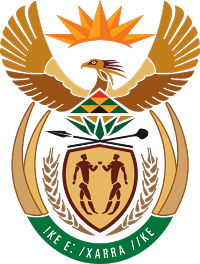 MINISTRY FOR COOPERATIVE GOVERNANCE AND TRADITIONAL AFFAIRSREPUBLIC OF SOUTH AFRICANATIONAL ASSEMBLYQUESTIONS FOR WRITTEN REPLYQUESTION NUMBER 705DATE OF PUBLICATION: 11 MARCH 2016705.	Ms J Edwards (DA) to ask the Minister of Cooperative Governance and Traditional Affairs:(1)	How much did it cost to fund each district municipality to fulfil its mandates in the (a)(i) 2011-12, (ii) 2012-13, (iii) 2013-14 and (iv) 2014-15 municipal financial years and (b) since 1 July 2015;(2)	whether, with reference to the budget speech delivered by the Minister of Finance, Mr Pravin Gordhan, on 24 February 2016, measures will be implemented to curb expenditure by each district municipality; if not, why not; if so, what are the relevant details;(3)	whether any studies have been conducted to determine the viability of maintaining each district municipality whose entire income comes from the national fiscus; if not, why not; if so, what were the outcomes?	NW820EReply:The question by the Honourable member should be directed to the National Treasury. The National Treasury manages the expenditure and the budgets of municipalities in line with the provisions in the Municipal Finance Management Act. Municipalities report budgetary matters in terms of s71 of the MFMA and are best placed to respond to matters relating to budget and expenditures of all municipalities.